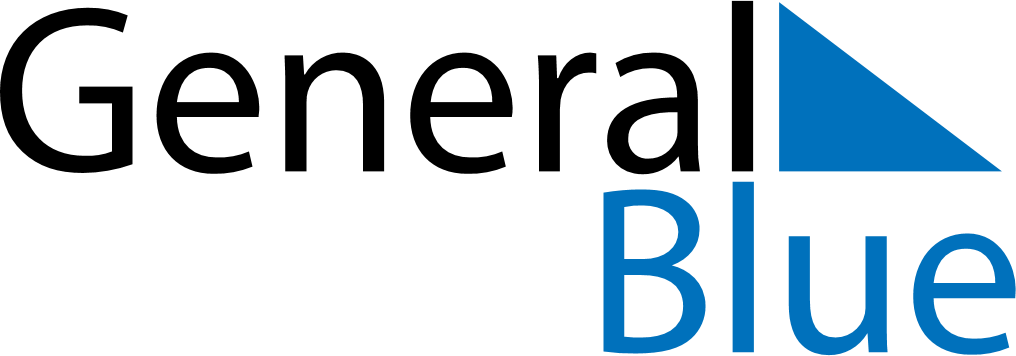 2025 – Q2Portugal  2025 – Q2Portugal  2025 – Q2Portugal  2025 – Q2Portugal  2025 – Q2Portugal  AprilAprilAprilAprilAprilAprilAprilSundayMondayTuesdayWednesdayThursdayFridaySaturday123456789101112131415161718192021222324252627282930MayMayMayMayMayMayMaySundayMondayTuesdayWednesdayThursdayFridaySaturday12345678910111213141516171819202122232425262728293031JuneJuneJuneJuneJuneJuneJuneSundayMondayTuesdayWednesdayThursdayFridaySaturday123456789101112131415161718192021222324252627282930Apr 18: Good FridayApr 20: Easter SundayApr 25: Liberty DayMay 1: Labour DayMay 4: Mother’s DayJun 10: Portugal DayJun 19: Corpus Christi